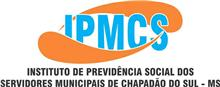 
                                                RELATÓRIO RESUMIDO DE RECEITAS E DESPESAS      -        PERÍODO: 01-07-2018  a  31-07-2018Avenida Seis nº 1211 – Centro – Chapadão do Sul – MSCEP – 79560-000 – Fone/Fax (67) 3562-3497 CNPJ: 04.680.541/0001-69 E-mail: ipmcs@hotmail.comDescriçãoReceitasDespesasRendimentos das Aplicações Financeiras896.384,46Contribuição Patronal – Prefeitura + 18ª Parcela e Câmara Municipal 560.307,53Contribuição Funcional – Prefeitura e Câmara Municipal 302.113,82Contribuição de 04 Servidores Inativos 1.237,58Pagamento de Aposentadorias (115 Aposentados) + adiantamento de 50% do 13º salário439.690,34Pagamento de Pensões  (27 Pensionistas)  + adiantamento de 50% do 13º salário60.417,98Complementação Salarial do Conselho Diretor  (3 Conselheiros Diretores) + adiantamento de 50% do 13º salário  12.129,69Pró-labore dos Conselheiros – 07 Membros do Conselho Curador, 04 Membros do Conselho Fiscal 2.614,92ACONPREV – Consultoria Administrativa, Jurídica e Previdenciária Ltda – ME 6.256,20Plenus – Consultoria e Planejamento Contábil Eirelli 1.500,00Navarini & Navarini Ltda – compra de material de expediente para o IPMCS389,00Juliano Vezentin Eirelli – compra de 02 Toner preto para impressoras do IPMCS 80,00Edson Fogassa dos Santos ME – prestação de serviços de manutenção nos computadores do IPMCS80,00Diárias para Diretores participarem de reunião na ACONPREV e treinamento no Tribunal de Contas do Estado MS1.664,42Reembolso de despesas de viagens – Diretores que participaram de reunião na ACONPREV e treinamento T.C.E. - MS531,78Quality – Sistemas Ltda – locação de Software1.730,57Sete Capital - Consultoria em Investimentos Ltda ME780,00ADIMP-MS Associação dos Institutos Municipais de Previdência 667,80OI, Sanesul e Energisa579,81Banco do Brasil – tarifas bancárias1.053,35BLIT Softwares e Tecnologia Digital Ltda ME – locação de servidor de email e hospedagem de domínio 100,00                                                                                                                                                          TOTAL     R$                   1.760.043,39530.265,86TOTAL DAS APLICAÇÕES FINANCEIRAS EM 31/07/2018 R$ 93.471.127,43TOTAL DAS APLICAÇÕES FINANCEIRAS EM 31/07/2018 R$ 93.471.127,43TOTAL DAS APLICAÇÕES FINANCEIRAS EM 31/07/2018 R$ 93.471.127,43                     Conselho DiretorDiretora Presidente – Agnes Marli Maier Scheer MilerDiretora de Benefícios – Mariza SchultzDiretor Financeiro/Contador – Jairo de Freitas CardosoConselho CuradorPresidente – Sonia Teresinha Pena Fortes MaranVice Presidente - Tarcisio José AgnesSecretária – Rosana Carvalho Masson Anselmo José Alpe Eli de Melo RamosJacqueline Chagas Tomiazi BelotiRodrigo de Moraes GambaMaria José do Amaral LimaConselho FiscalPresidente – Luiz Fernando da Silva TorresSecretária – Ana Caroline LeviskiMauricio Bulhões Pereira Claudio Sebastião FerreiraIvani Langner Wiezoreck